SOUTH WALES FIRE & RESCUE AUTHORITY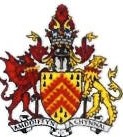 LOCALISM ACT 2011: PAY POLICY STATEMENT2023/2024SOUTH WALES FIRE AND RESCUE AUTHORITY, PRINCIPAL OFFICERSAND HEADS OF SERVICE, SALARY MATRIX FROM 1 JULY 2022responsibility and is employed for 118 days per annum.HEADS OF SERVICE * Area Manager B - Baseline Salary20% flexi duty allowance 14% continuous duty system payCPD£65,984£13,197£11,085£787*Includes National Joint Council for Local Authorities' Fire & Rescue Services, Scheme of conditions of service w.e.f. 1 July 2021MEDICALOccupational Health Physician 50%	£107,646	£53,823* British Medical Association (BMA) guidance within the Occupational Physician Consultant initial appointment) last increased with effective from 1 April 2019APPENDIX AFIREFIGHTING ROLES – PAY RATES FROM 1 JULY 2022APPENDIX AFIREFIGHTING ROLES – PAY RATES FROM 1 JULY 2023APPENDIX BCONTROL SPECIFIC ROLES – PAY RATES FROM 1 JULY 2022*(95% of the respective firefighting role basic annual salary as set out in Appendix A)																APPENDIX   B												CONTROL SPECIFIC ROLES – PAY RATES FROM 1 JULY 2023*(95% of the respective firefighting role basic annual salary as set out In Appendix A)THIS PAGE IS INTENTIONALLY BLANKSouth Wales Fire & Rescue ServiceCorporate Staff Salary Scales Effective from 01 April 2022APPENDIX 5ExtractJoint Negotiating Committee for Local Authority Craft & Associated Employees CRAFT & ASSOCIATED EMPLOYEESPay for craft & associated employees from the pay week including 1 April 2021 are as follows:Apprentice Engineers & ElectriciansEngineering and Electrical Apprentices following a recognised training course.  Rate per week and rate for calculation of overtime and other premium payments from the pay week including 1 April 2022 are as follows (percentage of full-time rate is denoted in brackets).APPENDIX 6SOUTH WALES FIRE & RESCUE AUTHORITY AUXILIARY FIREFIGHTERSFrom 1 April 2022 Auxiliary Firefighter will be linked to Green Book terms and conditions and as such pay will be made up of the following components:Pay award 1 April 2022 4.04%£1,068.99 per year retainer (paid in quarterly instalments of £267.24) for the availability of  previous 3 months£1,068.99 per year for training attendance (paid in quarterly instalments of £267.24) for the attendance and compliance with training requirements£267.24 per year enhancement for LGV drivers (to include a one day per year EDRT)Therefore (subject to availability in meeting retainer requirements and attendance on quarterly training):An Auxiliary Firefighter will receive £2,137.98 per annumAn Auxiliary Firefighter that is also a EDRT (LGV response driver) will receive £2,405.22 per annumAn Auxiliary who is only EDRT (LGV Response driver) will receive £1,336.23 per annumAdditionally, WDS and RDS personnel of all ranks (up to and including Area Manager) are also able to apply for a "Resilience Contract". The salary will be between £2,137.98 and £3,206.88 depending on skill sets.Upon deployment Auxiliary firefighters will be paid £70 per hour (inclusive of holiday pay calculation).  Existing operational personnel will see their normal pay rate and other Terms & Conditions (including normal hours worked) suspended and all will be paid £70 per hour, irrespective of the position they are deployed to.SOUTH WALES FIRE & RESCUE AUTHORITY AUXILIARY CONTROL OPERATORSAuxiliary Control Operators will be paid at 95% of the ARFF rate above, in line with the main pay agreement for Control Operators.  Therefore, their deployment rate will be £66.50 per hour (inclusive of holiday pay calculation).  The annual amount paid for attendance at training days will be £1,015.54.  There will be no entitlement to Retainer Payment as they will be on a short-term contract. 1.INTRODUCTION1.1South Wales Fire & Rescue Authority is committed to operating consistent and equitable pay arrangements for employees. This policy sets out the key principles that must be adhered to in establishing employee pay levels and in approving pay related allowances. It sets out the basis for determining salaries, how salary levels are arrived at, the method of pay progression and the approval for acting up, honoraria and severance payments.FA 15.12.141.2In accordance with the Localism Act and the Code of Recommended Practice for Local Authorities on Data Transparency, this policy, the pay multiple between the highest paid employee, and the levels for senior employees, are published on the Fire & Rescue Service's website.FA 15.12.141.3The legislation requires pay to include all remuneration including salary, allowances, and expenses. All such payments are covered within this policy, or the other pay policies referred to in Section 16. There are no discretions to make further payments outside of these policies.FA 15.12.142.SCOPE2.1This policy applies to all South Wales Fire & Rescue Authority employees.FA 15.12.142.2The Fire & Rescue Authority advocates collective bargaining arrangements and supports existing national level provisions that govern pay and conditions of service for the following employee groups:National Joint Council for Local Authorities' Fire and Rescue Services, Scheme of Conditions of ServiceNational Joint Council for Brigade Managers of Fire and Rescue Services, Constitution and Scheme of Conditions of ServiceNational Joint Council for Local GovernmentFA 15.12.14Services (Green Book)British Medical Association (BMA) guidance withinthe Occupational Physician (Consultant initial appointment) salary rangeRoyal College of Nursing - NHS Agenda for Change - Pay RatesJoint Negotiating Committee for Local Authority Craft and Associated EmployeesJoint Negotiating Committee (JNC) for Youth and Community Workers2.3Pay levels are reviewed annually by these committees and any ‘cost of living’ award is reported to the Fire & Rescue Authority by way of Employers Groups.  These are nationally agreed pay awards reached by collective bargaining and binding on Employers and paid as soon as possible to staff.  The Fire Authority is informed at the next Fire Authority meeting by Chair’s Announcements.FA15.12.14FA12.02.182.4The Fire & Rescue Authority has local pay bargaining arrangements for other employees in scope of this policy and any locally agreed ‘cost of living’ award is approved by the Fire & Rescue Authority and applied to their remuneration rate (Auxiliary Firefighters).FA15.12.143.LEGAL CONTEXT3.1Section 38 {1) of the Localism Act 2011 requires English and Welsh Local Authorities to produce a Pay Policy Statement for each financial year. The Bill as initially drafted referred solely to Chief Officers (a term which includes both statutory and non-statutory Chief Officers; and their Deputies); but amendments reflecting concerns over low pay and also drawing on Will Hutton's 2011 'Review of Fair Pay in the Public Sector' introduced requirements to compare the policies on remunerating Chief Officers and other employees, and to set out policy.on the lowest paid.FA15.12.143.2The Act as finally passed required the Pay Policy Statement to range over disparate aspects of remuneration policy and must include the following: -A Local Authority’s policy on the level and elements of remuneration for each Chief Officer.A Local Authority’s policy on the remuneration of its lowest-paid employees (together with its definition of ‘lowest-paid employees’ and its reasons for adopting that definition)A Local Authority’s policy on the relationship between the remuneration of its Chief Officers and other Officers.A Local Authority’s policy on other specific aspects of Chief Officers’ remuneration: remuneration on recruitment, increases and additions to remuneration, use of performance-related pay and bonuses, termination payments and transparency.FA15.12.143.3The Act defines remuneration widely, to include not just pay but also charges, fees, allowances, benefits in kind, increases in/enhancements of pension entitlements, and termination payments.FA15.12.143.4For the purposes of this statement the term ‘Chief Officer’ is not limited to Heads of Paid Service or statutory Chief Officers.  It also includes those who report directly to them both statutory and non-statutory.  For South Wales Fire & Rescue Service this includes the Chief Fire Officer, Deputy Chief Fire Officer, Deputy Chief Officer, Assistant Chief Fire Officers, and Assistant Chief Officers.FA 15.12.14FA 12.02.183.5The Localism Act 2011 requires Authorities to develop and make public their Pay Policy on all aspects of Chief Officer Remuneration (including on ceasing to hold office), and that pertaining to the 'lowest paid' in the Authority, explaining their Policy on the relationship between remuneration for Chief Officers and other groups.FA15.12.143.6In discharging its legislative responsibilities for transparency under the above Localism Act, South Wales Fire & Rescue Authority's Pay Policy details each of the arrangements that have been resolved.FA15.12.144.PRINCIPAL OFFICERS’ PAY CONSTRUCT4.1National Joint Council for Brigade Managers of Fire and Rescue Services (Services Constitution and Scheme of Conditions of Service 5th edition 2006) confirms the approach on Principal Officers pay.  It states there is a two-track approach for determining levels of pay for Brigade Manager roles.  At national level the NJC shall review annually the level of pay increase applicable to all those covered by this agreement.  In doing so the NJC will consider affordability, other relevant pay deals and the rate of inflation at the appropriate date.  Any increase agreed by the NJC will be communicated to Fire Authorities by circular.  All other decisions about the level of pay and remuneration to be awarded to individual Brigade Manager roles will be taken by the local Fire & Rescue Authority, who will annually review these salary levels.FA15.12.144.2The Fire & Rescue Authority employs Chief Officers under Joint National Council terms and conditions which are incorporated in their contracts.  The Joint National Councils for Chief Fire Officers / Chief Officers negotiates on national (UK) annual cost of living pay increases for this group, and any award of same is determined on this basis.  Chief Fire Officers / Chief Officers employed under Joint National Council terms and conditions are contractually entitled to any national Joint National Council determined pay rises and this Fire & Rescue Authority will therefore pay these as and when determined in accordance with current contractual requirements.FA12.10.154.3The Fire & Rescue Authority resolved that the HR & Equalities Committee should be assigned to consider Principal Officers’ remuneration and their findings reported to the full Fire & Rescue Authority for final determination.  NJC for Brigade Managers of Fire & Rescue Services (Services Constitution and Scheme of Conditions of Service 5th edition 2006) recommends that salary levels are reviewed annually.FA15.12.144.4South Wales Fire & Rescue Authority’s Executive Leadership Team remuneration matrix is identified as comprising:*The Treasurer reports directly to the FRA, holds no directorate responsibility and is employed for 118 days per annum.Note: From time to time the percentage figures may need to be amended to reflect the pay award made to ensure that each roles salary actually receives the pay award.  For example: -CFO 1% award – Salary £129,820 p.a. to £131,118 p.a.DCFO 80% of CFO – Salary £103.856 p.a. to £104,895 p.a.DCO 95% of DCFO – Salary £98,859 p.a. to £99,650 p.a. (less than 1% pay award £98,859 + 1% = £99,848 p.a.).  Therefore, the award should be adjusted by 0.189% to 95.189% = £99,848 p.a.4.5The Fire & Rescue Authority on 9 July 2018 determined that the non-uniformed DCO, ACO and Treasurer’s posts would be single salary points and determined on a percentage basis as set out in point 4.4FA15.12.14FA09.07.184.6To meet the Service’s functional needs the resulting remuneration structure had to reflect the commitment to providing a resilient and flexible Service.FA15.12.144.7Fire & Rescue Authority (Ref number Minute 67, September 2009 resolved that the Executive Leadership Team would be comprised of five directors.  In addition, the Treasurer reports directly to the Fire & Rescue Authority but holds no directorate responsibility.FA15.12.144.8Fire & Rescue Authority (December 2010), resolved to advertise the Deputy Chief Officer’s post and to open the applications to both uniformed and non-uniformed candidates, with a Deputy Chief Officer’s remuneration being set at 95% of that of a Deputy Chief Fire Officer.FA15.12.144.9Fire & Rescue Authority revisited relevant percentage variances at Deputy and Assistant levels and at its meeting 9 July 2018 further resolved that the titles and grading arrangements identified in Paragraph 4.4 be introduced.FA15.12.14FA09.07.184.10Assistant Chief Officer’s remuneration is established at 82.5% of the full rate of the Assistant Chief Fire Officer.FA15.12.14FA09.07.184.11Chief Officer’s remuneration on appointment is determined by the full Fire & Rescue Authority.  South Wales Fire & Rescue Authority does not pay performance related pay or bonuses, and no additional allowances or enhancements to salary or pension are offered upon employment.  On cessation of their duties no additional payments are made other than those that are due for salary purposes or payments made to the individual in line with the appropriate pension scheme on retirement.FA15.12.144.12Information on the remuneration of Chief officers is published as part of the South Wales Fire & Rescue Service annual end of year Financial Statement.FA15.12.144.13In accordance with this Pay Policy Statement, Chief Officers’ remuneration levels should be reviewed annually as part of South Wales Fire & Rescue Authority’s commitment to maintaining a competitive grading and remuneration structure.  In the absence of nationally determined guidance on ‘cost of living’ increases the Fire & Rescue Authority may identify and agree a local rate and implementation date.  The HR & Equalities Committee will be responsible for reviewing this situation, and for making recommendations to the full Fire & Rescue Authority.  Only the Fire & Rescue Authority may make a final determination in respect of remuneration rates for Chief Officers, including annual cost of living awards.FA15.12.144.14On 27 March 2017 the HR & Equalities Committee received a report detailing the cessation of the joint arrangements for the provision of a joint post of Senior Occupational Health Physician.  It was resolved that SWFRS would solely employ the SOHP on a part time basis.  Remuneration is in accordance with British Medical Association (BMA) guidance within the Occupational Physician (Consultant initial appointment) salary range.FA15.12.14FA12.02.184.15On 19 July 2021 Fire Authority approved the outcome and implementation of a Job Evaluation exercise for Corporate Staff.  Information was gathered and evaluated against 13 job related factors as defined within the National Joint Council for Local Government Services’ (NJC) Job Evaluation Scheme.  The pay principles adopted included consideration of a number of factors including the pay framework to be implemented as a result of the exercise.  This resulted in the lowest spinal point becoming point 5 for Corporate Staff.  The effective date of implementation was 1 August 2021.FA19.07.214.16On 26 September 2022, the Fire Authority received a report from an external consultant in relation to Principal Officer pay in Wales and more broadly, the UK.  The Fire Authority agreed an uplift of 4.5%, effective 1 July 2022.  The Fire Authority also agreed that an annual review of Principal Officer pay would be undertaken.  The detail and mechanisms for the review are set out in paragraphs 4.1-4.3 above.5.AREA MANAGERS (4 POSTS) – LOCAL AGREEMENT5.1Following a review of the Area Managers’ establishment and operational Rota, it was determined that the number of posts would reduce from 6 to 4 from August 2009, with a move to a continuous duty system Rota.FA15.12.145.2The remuneration scheme for this group of staff was locally agreed as follows: - AMB salary as per agreed NJC Fire & Rescue Services uniformed pay scales, plus 20% flexi duty allowance, plus 14% continuous duty system payment.FA15.12.146.CORPORATE HEADS OF SERVICE (4 POSTS)6.1Heads of Service remuneration rate is determined at a point above the National Joint Council (NJC) for Local Government Services salary scales and is expressed as a percentage of an Assistant Chief Officer’s baseline salary.FA15.12.147.ALL OTHER STAFF7.1All other staff employed by South Wales Fire & Rescue Authority are encompassed within Wholetime, On-Call, Control, Corporate and Auxiliary Staff categories, and as such their remuneration is based on the relevant NJC agreed salary schemes as identified in paragraph 2.2.FA15.12.147.2In general, the terms and conditions of employment for all staff are covered by existing collective agreements negotiated with those trade unions recognised by the Fire & Rescue Authority for collective bargaining purposes.  These arrangements are embodied in the Scheme of Conditions of Service of the National Joint Council and are supplemented by the Fire & Rescue Authority’s rules, records, Organisational Policy & Procedural documents, and other instructions, as amended, along with such other employment law legislation which will apply from time to time.FA15.12.147.3The ‘lowest salary’ used by the Fire & Rescue Authority is the National Joint Council (NJC) for Local Government services (Green Book), Spinal Point 5.FA19.07.217.4An examination of the current pay levels within the Authority enables the Authority to identify the multiplier between the lowest pay point and that of the Chief Fire Officer.  The multiple between the lowest paid (full time equivalent) employee and the Chief Fire Officer is 1:6:77.FA15.12.148DELEGATED AUTHORITY LEVELS8.1Any variation in pay detailed within this policy is subject to appropriate approval, as described below.FA15.12.148.2Decisions on pay detailed within this policy are delegated as follows: -FA15.12.148.3Human Resources is responsible for overseeing any decisions on pay in order to ensure that they are made in accordance with the delegated authority levels and are compliant with the terms of the Pay Policy and legislation.FA15.12.148.4Delegations for decision on pay cannot be delegated below the levels outlined in the table above.FA 15.12.149.PAY RELATIVITIES WITHIN THE FIRE & RESCUE AUTHORITY9.1The lowest paid persons employed under a Contract of Employment with the Fire & Rescue Authority are employed on full time (37 hours) equivalent salaries in accordance with the minimum spinal column point currently in use within the Fire & Rescue Authority’s grading structure.  As at 1 August 2021, this is £21,575 per annum.  The Fire & Rescue Authority engages apprentices (and other such trainees) who are not included within the definition of ‘lowest paid employees.FA15.12.149.2The statutory guidance under the Localism Act recommends the use of pay multiples as a means of measuring the relationship between pay rates across the workforce and that of senior managers.FA15.12.149.3The Authority remunerates substantive personnel above the National Living Wage.  The Authority has agreed to join a voluntary scheme to become a Real Living Wage Employer.FA20.12.2110STARTING SALARY10.1Employees appointed to jobs within the Authority will normally be appointed to the minimum point of the pay grade for the job.FA15.12.1410.2In certain circumstances it may be appropriate to appoint to a higher point in the pay grade.  This may arise when the preferred candidate for the job is in or has been in or has been in receipt of a salary at a higher level than the grade minimum.FA15.12.1410.3An Appointment Panel wishing to appoint a candidate up to, but not including Assistant Chief Officer level, at a salary above the grade minimum must seek approval from the Assistant Chief Officer, fully outlining the business case.  Managers may seek guidance from Human resources. if required.FA15.12.1410.4The business case should incorporate the following: -Preferred candidate’s current or most recent salary.Salary range for job being appointed to, preferred candidate’s interview assessment outcome and details of point scores for other interviewees.Benefits to Service and customers of appointing the preferred candidate.Potential impact on other jobholders of appointing the preferred candidate at a level higher than the grade minimum.Confirmation that increased employee costs will be met by the existing Service budget.FA15.12.1410.5The Assistant Chief Officer People Services will: -Consider the request presented by the recruiting manager.Discuss their proposed decision with Head of Human Resources to ensure it is compliant with the terms of the Pay Policy.Response to the appointment panel.Complete the relevant payroll authorization so that the recruitment process can be completedFA15.12.1410.6The decision of the Assistant Chief Officer People Services is final.FA15.12.1410.7A resolution of the full Fire & Rescue Authority is required for all organisational re-structures and associated grading and salary.FA15.12.1411.RE-EMPLOYMENT OF FORMER EMPLOYEES11.1Former employees are able to be re-employed by the Fire & Rescue Authority, but there are several determining factors.FA15.12.1411.2The Fire & Rescue Authority resolved to introduce the application of abatement of salaries/pension for a fixed term period in order to retain specialist skills, expertise, and knowledge.FA15.12.1411.3Fire & Rescue Authority further resolved to refer applications for abatement of salaries/pension by directors back to the full Fire & Rescue Authority for consideration based on business needs.FA15.12.1411.4When someone retires or is released on voluntary or compulsory redundancy, it would not be expected that they would be re-employed as either an employee or an agency worker/contractor in the same or similar job role or service area from which they were made redundant.  Such action could indicate that the original decision on the voluntary or compulsory redundancy was not a value for money decision for the taxpayer.  Therefore, any exceptions to this approach leading to the re-engagement of voluntary or compulsory redundant employees will have to be justified to ensure that the original terms of the redundancy i.e., cessation of work has actually occurred.FA15.12.1411.5Managers who wish to recruit former employees or procure workers who have previously been made redundant from the same Service area will need to provide a business case for doing so and request authorization from the Fire & Rescue Authority or designated Assistant Chief Officer.FA 15.12.1411.6When a Local Government Pension Scheme or Fire & Rescue Services (on Grey Book terms and conditions) pensioner is re-employed within the Local Government sector, and combined earnings and pension exceeds final salary in the original employment when adjusted for inflation, the pension will be abated.FA15.12.1412.ACTING-UP TO A HIGHER GRADED JOB12.1Acting up is generally applied to employees on Grey Book terms and conditions.  It is appropriate when the higher graded post becomes vacant due to maternity leave, sick leave etc.  Acting-up allowances are made to employees who agree to carry out the full or partial duties, and responsibilities of a higher grade job.  The higher graded job must be part of the Authority’s agreed staffing establishment.FA15.12.1412.2The allowance is payable when an employee carries out the work of the higher grade job for a continuous period for any reason other than annual leave.FA15.12.1412.3Employees who undertake the full duties and responsibilities of a higher graded job will receive the salary that would apply if they were promoted to the higher graded post.FA15.12.1412.4Employees who undertake part of the duties and responsibilities of a higher-grade job will receive a partial acting-up allowance.  For example, if the employee is covering 20% of the higher graded duties and responsibilities then they would receive 20% of the grade differential as acting up allowance.FA15.12.1412.5Where there are only one or two employees who are able to ‘act-up’ to the higher-grade job it is relatively easy to identify the jobholder(s) who could reasonably be asked to carry out the higher graded job.  Where there are a large number of employees who may be in a position to ‘act-up’ to the higher graded job, then there will be a need to advertise the temporary vacancy or the acting-up arrangement.FA15.12.1412.6Managers who wish to use either full or partial acting up arrangements must seek approval from the Assistant Chief Officer (or Head of Human Resources, depending on the level of the post).  In addition, managers may also seek guidance from Human Resources if required.FA15.12.1412.7The approving officer will:Consider the request presented by the requesting manager.Discuss their proposed decision within the Human Resources Department to ensure it is compliant with the Pay Policy.Provide a response to the requesting manager, normally within 10 working days.Complete and notify the Employee Relations Team if a pay variation is to be implemented.FA15.12.1412.8Any acting up arrangements at Assistant Chief Officer level must be agreed by the Chief Fire Officer.  Any acting up arrangements for posts with remuneration package at or above £100k must also be agreed by the full Fire & Rescue Authority.  In both cases the salary must be within the organizational structure agreed by full Fire & Rescue Authority and be financed in full.FA 15.12.1412.9Acting-up allowances are removed once the need for the acting-up arrangement no longer exists.  Managers are responsible for ensuring that employees receive sufficient notice of this.FA15.12.1413HONORARIUM PAYMENTS13.1Whilst the majority of the workforce are contracted to substantive posts, at any given point in time there will be some corporate employees who carry out specific duties in a temporary capacity. Where the Service wishes to recognise the significant and additional discretionary efforts of an employee in the above instance, honoraria can be requested to be paid to the employee.FA27.03.2313.2Payments are made to recognise the employee undertaking agreed additional work against their existing job description. This could be due to a sudden and critical requirement to complete a time bound project or a task of which the employee willingly gives their time and effort to undertake, whilst continuing to undertake their usual work. This work can also be planned, but it will be expected that other ways to reward for the work is considered first (e.g. the creation of a new temporary project job, which should be assessed against the job evaluation framework).FA27.03.2313.3If a manager wishes to recognise this effort and believes the work falls within the definition of an honorarium payment, they must prepare a business case outlining the key factors to their Head of Service and the Head of HR explaining the circumstances, length of honorarium payment and the amount they recommend should be paid. This will then be considered by the Heads of Service and a decision will be made as to whether it can be paid.FA27.03.2313.4The payment structure is set out below:In the majority of cases this shall be for an additional three spinal points above the individual’s substantive point. This will take account of any natural progression through the spinal scale to ensure the honorarium payment maintains its value.  In exceptional cases, and only with the approval of the respective Director, the honorarium may be increased beyond three spinal points. FA27.03.23The duration is as follows:Where an honorarium payment is requested, this shall not normally extend beyond six months. Where it is considered necessary to   continue payments beyond six months a review must be undertaken between the Head of Service and their Director to consider whether the payment should continue, or if some other arrangement should be made to cover the duties.  Any extension beyond the six-month period must be approved by the Director of People Services prior to commencement and should not normally last for more than a twelve-month period unless there is a specific business reason.Only one honorarium can be paid to each employee within a 12-month period.FA27.03.2313.5Honorarium payments based on spinal column point differentials will be subject to any cost-of-living increase applied by the Fire & Rescue Authority.FA15.12.1413.6Honorarium payments may be pensionable, this however will be dependent on the individual’s pensions scheme regulations.FA15.12.1413.7Information on all honoraria payments will be compiled and reviewed annually by Human Resources and reported to the HR & Equalities Committee for monitoring purposes.FA15.12.1413.8If the payment of a honoraria leads to a remuneration package exceeding £100k it must also be approved by the Chief Fire Officer and the Chair of the Fire & Rescue Authority having taken advice from the Assistant Chief Officer for People Services or their nominated representative.FA 15.12.1414SEVERANCE14.1On ceasing to be employed by the Fire & Rescue Authority, employees will be paid contractual payments due under their contract of employment.  In the event of redundancy, severance pay will be paid in line with the employer’s discretions as set out in the Employment Protection Policy published by the Fire & Rescue Authority and retained by Rhondda Cynon Taff Pensions Section.FA15.12.1414.2All business cases for redundancy, early retirement and severance must be reported to the Fire & Rescue Authority for scrutiny prior to the Authority making a resolution to either accept or reject.FA15.12.1414.3Regulation 30(6) ‘Flexible Retirement’ – Local Government Pension Scheme Discretion.This discretion will be applied subject to the Chief Fire Officer and Assistant Chief Officer People Services agreeing to the application after taking into account the costs and benefits to the organization.  There will be a requirement by the employee to reduce their working hours by at least 40%.  Any actuarial reductions in pension benefits will apply.FA14.03.1514.4The Fire & Rescue Authority / HR & Equalities Committee will receive reports to countersign the Chief Fire Officer and Assistant Chief Officer People Service’s decisions.FA14.03.1515UNIFORMED FIRE & RESCUE SERVICES15.1All Fire & Rescue Service employees up to and including Area Managers, are paid in line with the National Joint Council for Local Authorities’ Fire & Rescue Services, Scheme of Conditions of Service.  These are nationally agreed terms and conditions (the ‘Grey’ Book).FA15.12.1415.2Under the National Joint Council for Brigade Managers of Fire & Rescue Services, Constitution and Scheme of Conditions of Service (the ‘Gold’ Book), the Chief Fire Officer and Brigade Managers have separate pay arrangements in place.  The Chief Fire Officer’s salary is reviewed prior to a new appointment being made and a number of factors are taken into account during this process.  These are summarized below:The relevant minimum salary of the Chief Fire Officer and the most relevant benchmark data.  The relationship of current salary to the national benchmark.Any substantial local factors not common to Fire and Rescue Authorities of similar type and size.Comparative information on salaries in other similar authorities.Top management structures and size of management team compared to those of other Fire and Rescue Authorities of similar type and size.The relative job size of each post and Incident command responsibility and the requirement to provide operational cover within the employing authority and beyond.FA15.12.1415.3Other Fire & Rescue Service managers who are paid as a percentage of the Chief Fire Officer’s salary may be reviewed at the same time as any review to the Chief Fire Officer’s salary takes place.FA15.12.1415.4For a review the benchmarking and associated analysis will be collated by the Human Resources Department and any recommendations presented to the HR & Equalities Committee before being submitted to the full Fire & Rescue Authority for final determination.FA15.12.1416OTHER PAY RELATED POLICIES16.1Other pay related policy areas that are applicable to all employees are: -Business Travel and ExpensesRelocation expensesHandling redundancyEarly retirement – including redundancy, flexible retirement, and efficiency of servicePensions – LGPS, Firefighters’ Pension Scheme 1992, New Firefighters’ Pension Scheme 2007, and the Firefighters’ Pension Scheme (Wales) 2015, RDS Modified Scheme, Firefighter Compensation SchemeFA14.03.1617OTHER TERMS AND CONDITIONS17.1The Act defines remuneration widely, to include not just pay but also charges, fees, allowances, benefits in kind, increased in/enhancements of pension entitlements and termination payments (Ref Section 4 Principal Officers Pay Construct),FA15.12.1417.2South Wales Fire & Rescue Service contributes to the lease vehicle payments for its Senior Members of staff that choose to take part in the Service lease vehicle scheme.FA15.12.1417.3Contributions level vary and are dependent on the specific post.  These Service contributions form only part of the lease vehicle cost.FA15.12.1417.4The Fire & Rescue Authority has implemented a strategic framework to ensure the Service has identified its key posts and has considered issues of resilience in support of the delivery of Fire & Rescue Service workforce planning.  The aim is to utilise a structured approach to both identifying critical positions and developing managers and staff with high potential within the organisation, and to steer their career development and progression to fulfil these positions.Succession planning is the systematic process whereby the Fire & Rescue Service identifies, assesses, and develops their employees to ensure they are ready to take on key roles within the Service.  It is a strategic approach to ensure that the necessary talent and skills will be available when needed, and that essential knowledge and abilities will be maintained when employees in critical positions leave.FA14.03.1618MONITORING AND REVIEW18.1The Assistant Chief Officer People Services will review the application of this policy on an annual basis.FA15.12.1418.2The Pay Policy will then be presented to the HR & Equalities Committee for review before being submitted to the full Fire & Rescue Authority for final determination annually in March.FA15.12.1418.3Any changes or deviation from this policy outside of such a review requires full Fire & Rescue Authority approval.FA15.12.1419SALARY SCALES19.1South Wales Fire & Rescue Authority Principal Officers and Heads of Service, salary matrix – Appendix 1FA15.12.14FA12.02.1819.2National Joint Council for Local Authorities Fire & Rescue Services, salary matrix – Appendix 2FA15.12.14FA12.02.1819.3South Wales Fire & Rescue Service, On-Call Duty System Payment Structure – Appendix 3.FA15.12.15FA12.02.1819.4National Joint Council for Local Government Service, salary matrix – Appendix 4FA15.12.14FA12.02.1819.5Joint Negotiating Committee for Local Authority Craft & Associated Employees – Appendix 5FA15.12.14FA12.02.1819.6South Wales Fire & Rescue Authority – Auxiliary FirefightersFA21.09.15FA12.02.18DIRECTORS FTSalaryActual SalaryChief Fire Officer£146,123£146,123   Deputy Chief Fire Officer (80% CFO)£116,899                    £116,899Deputy Chief Officer (95% - DCFO)£111,054        -Assistant Chief Fire Officer - Technical Services (75.15% CFO)£109,811£109,811Assistant Chief Fire Officer- Service Delivery (75.15% CFO)£109,811£109,811Assistant Chief Officer - People Services (82.5% -ACFO)Assistant Chief Officer – Corporate Services (82.5% - ACFO)£90,594£90,594£90,594£90,594STATUTORY OFFICER Treasurer (70.88% -ACO)The Treasurer reports directly to the FRA, holds no directorate£64,218£29,142Head of Service -Finance (63.634% -ACO)£57,650£57,650Head of Service -Corporate (63.634% - ACO)£57,650£57,650Head of Service -HR (63.634% -ACO)£57,650£57,650Head of Service -ICT (63.634% -ACO)£57,650£57,650Area Manager - Operations *Area Manager - Operations *£90,266£90,266Area Manager - Head of Operational Risk Management *Area Manager - Head of Operational Risk Management *£90,266£88,052Area Manager - Head of Risk Reduction *Area Manager - Head of Risk Reduction *£90,266£88,052Area Manager - Training & Development *Area Manager - Training & Development *£90,266£88,052Basic annual£Basic hourly rate£Overtime rate£FirefighterTrainee25,88411.8217.73Development26,96212.3118.47Competent34,50115.7523.63Crew ManagerDevelopment36,66816.7425.11Competent38,24917.4726.21Watch ManagerDevelopment39,07717.8426.76Competent A40,16218.3427.51Competent B42,77219.5329.30Station ManagerDevelopment44,48820.3130.47Competent A45,82520.9231.38Competent B49,07122.4133.62Group ManagerDevelopment51,23923.40Not ApplicableCompetent A52,77624.10“Competent B56,80225.94“Area ManagerDevelopment60,15527.47Not ApplicableCompetent A61,95828.29“Competent B65,98430.13“Basic annual£Basic hourly rate£Overtime rate£FirefighterTrainee27,17812.4118.62Development28,31012.9319.40Competent36,22616.5424.81Crew ManagerDevelopment38,50117.5826.37Competent40,16118.3427.51Watch ManagerDevelopment41,03118.7428.11Competent A42,17019.2628.89Competent B44,91120.5130.77Station ManagerDevelopment46,71221.3332.00Competent A48,11621.9732.96Competent B51,52523.5335.30Group ManagerDevelopment53,80124.57Not ApplicableCompetent A55,41525.30“Competent B59,64227.23“Area ManagerDevelopment63,16328.84Not ApplicableCompetent A65,05629.71“Competent B69,28331.64“Basic annual£Basic hourly rate£Overtime rate£Firefighter (Control)Trainee24,59011.2316.85Development25,61411.7017.55Competent32,77614.9722.46Crew Manager (Control)Development34,83515.9123.87Competent36,33716.5924.89Watch Manager (Control)Development37,12316.9525.43Competent A38,15417.4226.13Competent B40,63318.5527.83Station Manager (Control)Development42,26419.3028.95Competent A43,53419.8829.82Competent B46,61721.2931.94Group Manager (Control)Development48,67722.23Not applicableCompetent A50,13722.89“Competent B53,96224.64“Basic annual£Basic hourly rate£Overtime rate£Firefighter (Control)Trainee25,18911.7917.69Development26,89512.2818.42Competent34,41515.7123.57Crew Manager (Control)Development36,57616.7025.05Competent38,15317.4226.13Watch Manager (Control)Development38,97917.8026.70Competent A40,06218.2927.44Competent B42,66519.4829.22Station Manager (Control)Development44,37620.2630.39Competent A45,71020.8731.31Competent B48,94922.3533.53Group Manager (Control)Development51,11123.34Not applicableCompetent A52,64424.04“Competent B56,66025.87“OCDS SCHEME PAY AWARD 1ST JULY 2022 7% INCREASEOCDS SCHEME PAY AWARD 1ST JULY 2022 7% INCREASEOCDS SCHEME PAY AWARD 1ST JULY 2022 7% INCREASEFirefighterFirefighterFirefighterCrew ManagerCrew ManagerWatch ManagerWatch ManagerWatch ManagerStation ManagerStation Manager105 HoursTraineeDevelopment Competent Development Competent Development Competent ACompetent BDevelopment Competent AHourly Rate£11.82£12.31£15.75£16.74£17.47£17.84£18.34£19.53£20.31£20.92Active Hours62.562.562.562.5 + 12.5 hrs Admin62.5 + 12.5 hrs Admin62.5 + 12.5 hrs Admin62.5 + 12.5 hrs Admin62.5 + 12.5 hrs Admin62.5 + 12.5 hrs Admin62.5 + 12.5 hrs AdminPaid a Month75757575757575Total Salary£11,081.25£11,540.63£14,765.63£18,832.50£19,653.75£20,070.00£20,632.50£21,971.25£22,848.75£23,535.0094.5 HoursTraineeDevelopment Competent Development Competent Development Competent ACompetent BDevelopment Competent AHourly Rate£11.82£12.31£15.75£16.74£17.47£17.84£18.34£19.53£20.31£20.92Active Hours56.2556.2556.2556.25 + 11.25 hrs Admin56.25 + 11.25 hrs Admin56.25 + 11.25 hrs Admin56.25 + 11.25 hrs Admin56.25 + 11.25 hrs Admin56.25 + 11.25 hrs Admin56.25 + 11.25 hrs AdminPaid a Month67.567.567.567.567.567.567.5Total Salary£9,973.13£10,386.57£13,289.07£16,949.25£17,688.38£18,063.00£18,569.25£19,774.13£20,563.88£21,181.5084 HoursTraineeDevelopment Competent Development Competent Development Competent ACompetent BDevelopment Competent AHourly Rate£11.82£12.31£15.75£16.74£17.47£17.84£18.34£19.53£20.31£20.92Active Hours50505050 + 10 hrs 
Admin50 + 10 hrs
 Admin50 + 10 hrs 
Admin50 + 10 hrs 
Admin50 + 10 hrs 
Admin50 + 10 hrs 
Admin50 + 10 hrs AdminPaid a Month60606060606060Total Salary£8,865.00£9,232.50£11,812.50£15,066.00£15,723.00£16,056.00£16,506.00£17,577.00£18,279.00£18,828.0073.5 HoursTraineeDevelopment Competent Development Competent Development Competent ACompetent BDevelopment Competent AHourly Rate£11.82£12.31£15.75£16.74£17.47£17.84£18.34£19.53£20.31£20.92Active Hours43.7543.7543.7543.75 + 8.75 hrs Admin43.75 + 8.75 hrs Admin43.75 + 8.75 hrs Admin43.75 + 8.75 hrs Admin43.75 + 8.75 hrs Admin43.75 + 8.75 hrs Admin43.75 + 8.75 hrs AdminPaid a Month52.552.552.552.552.552.552.5Total Salary£7,756.88£8,078.44£10,335.94£13,182.75£13,757.63£14,049.00£14,442.75£15,379.88£15,994.13£16,474.5063 HoursTraineeDevelopment Competent Development Competent Development Competent ACompetent BDevelopment Competent AHourly Rate£11.82£12.31£15.75£16.74£17.47£17.84£18.34£19.53£20.31£20.92Active Hours37.537.537.537.5 + 7.5 hrs Admin37.5 + 7.5 hrs Admin37.5 + 7.5 hrs Admin37.5 + 7.5 hrs Admin37.5 + 7.5 hrs Admin37.5 + 7.5 hrs Admin37.5 + 7.5 hrs AdminPaid a Month45454545454545Total Salary£6,648.75£6,924.38£8,859.38£11,299.50£11,792.25£12,042.00£12,379.50£13,182.75£13,709.25£14,121.0052.5 HoursTraineeDevelopment Competent Development Competent Development Competent ACompetent BDevelopment Competent AHourly Rate£11.82£12.31£15.75£16.74£17.47£17.84£18.34£19.53£20.31£20.92Active Hours31.2531.2531.2531.25+6.25 hrs Admin31.25+6.25 hrs Admin31.25+6.25 hrs Admin31.25+6.25 hrs Admin31.25+6.25 hrs Admin31.25+6.25 hrs Admin31.25+6.25 hrs AdminPaid a Month37.537.537.537.537.537.537.5Total Salary£5,540.63£5,770.32£7,382.82£9,416.25£9,826.88£10,035.00£10,316.25£10,985.63£11,424.38£11,767.5042 HoursTraineeDevelopment Competent Development Competent Development Competent ACompetent BDevelopment Competent AHourly Rate£11.82£12.31£15.75£16.74£17.47£17.84£18.34£19.53£20.31£20.92Active Hours25252525+5 hrs 
Admin25+5 hrs 
Admin25+5 hrs 
Admin25+5 hrs 
Admin25+5 hrs 
Admin25+5 hrs 
Admin25+5 hrs 
AdminPaid a Month30303030303030Total Salary£4,432.50£4,616.25£5,906.25£7,533.00£7,861.50£8,028.00£8,253.00£8,788.50£9,139.50£9,414.0031.5 HoursTraineeDevelopment Competent Development Competent Development Competent ACompetent BDevelopment Competent AHourly Rate£11.82£12.31£15.75£16.74£17.47£17.84£18.34£19.53£20.31£20.92Active Hours18.7518.7518.7518.75+3.75 hrs Admin18.75+3.75 hrs Admin18.75+3.75 hrs Admin18.75+3.75 hrs Admin18.75+3.75 hrs Admin18.75+3.75 hrs Admin18.75+3.75 hrs AdminPaid a Month22.522.522.522.522.522.522.5Total Salary£3,324.38£3,462.19£4,429.69£5,649.75£5,896.13£6,021.00£6,189.75£6,591.38£6,854.63£7,060.50GradeSpinal PointSalary456£21,575£21,968578£22,369£22,7776101112£23,620£24,054£24,4967151617£25,878£26,357£26,8458202122£28,371£28,900£29,4399232425£30,151£31,099£32,020102627£32,909£33,820112829£34,723£35,411123031£36,298£37,261133233£38,296£39,493143435£40,478£41,496153637£42,503£43,516163839£44,539£45,495174041£46,549£47,573184243£48,587£49,590Age at Entry1st Year2nd Year3rd Year4th Year16 Years£227.57 (55%)£289.64(70%)£372.39(90%)£393.08 (95%)17 Years£227.57 (55%)£331.02 (80%)£372.39 (90%)£393.08 (95%)18 Years+£331.02 (80%)     £351.70         (85%)£372.39(90%)£393.08 (95%)